En una clase de 1º ESO de 24 alumnos se hace una encuesta preguntando a qué dedican su tiempo de ocio. Las respuestas se reflejan en el siguiente diagrama de sectores. Completa la siguiente tabla: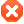 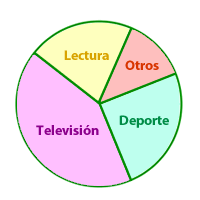 En un instituto se ha realizado una encuesta a los alumnos de 2º de ESO para saber cuáles son los libros que más les gusta leer, y así poder comprar nuevos libros para la biblioteca. Los resultados son los que se muestran en el siguiente diagrama de sectores. Completa la siguiente tabla y, después, contesta a las preguntas que se te plantean: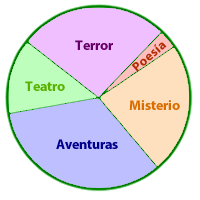 ¿A cuántos estudiantes se les ha realizado la encuesta?¿Cuántos alumnos prefieren los libros de terror?¿Qué libros son los que más gustan?¿Y los que menos?HobbyAlumnosGradosTelevisión150ºLectura75ºDeporte90ºOtros45ºTotalºTipo de libroAlumnosGradosPoesía3ºTerror24ºAventuras30ºMisterio21ºTeatro12ºTotalº